解答例解答例解答例解説解説１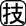 ⑴　気泡が入らないようにするため⑵　接眼レンズ→対物レンズ⑶　400倍⑷　見える範囲：せまくなる，明るさ：暗くなる⑸　視野が広く観察する場所を見つけやすいから１⑴　プレパラートでは，が入らないように，カバーガラスをピンセットを使ってめからゆっくりのせる。⑵　の中にごみが入らないよう，接眼レンズ，対物レンズの順にとりつける。⑶　顕微鏡の倍率は，（接眼レンズの倍率）×（対物レンズの倍率）なので，10×40＝400（倍）である。⑷　高倍率にすると大きく見えるようになるので，見えるとしてはせまくなる。また，明るさも暗くなる。⑸　低倍率の方が視野が広いため，観察する部分を見つけやすい。２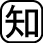 ⑴　めしべ→おしべ→花弁→がく⑵　おしべののやくの中に入っている花粉がめしべの柱頭につくこと⑶　胚珠がむき出しになっている裸子植物とちがい，胚珠が子房に包まれている別解：裸子植物には花弁がないが，被子植物には花弁がある⑷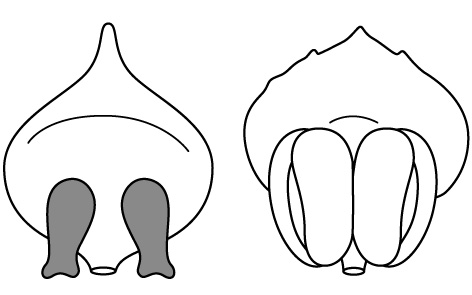 ⑸　胚珠が子房の中にある被子植物とちがい，胚珠がむき出しになっている別解：裸子植物には花弁がないが，被子植物には花弁がある２⑵　受粉が起こると，は果実に成長し，子房の中にあるは種子になる。⑶⑸　胚珠がむき出しになっている植物を植物，胚珠が子房に包まれている植物を植物という。また，裸子植物と被子植物を合わせて種子植物という。⑷　・（図の左側）　りん片に胚珠がむき出しについている。・（図の右側）　りん片の花粉のうに花粉ができる。花粉は風に運ばれて，雌花のりん片にある胚珠と受粉して種子ができる。